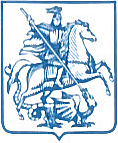 ПРАВИТЕЛЬСТВО МОСКВЫДЕПАРТАМЕНТ КУЛЬТУРЫ ГОРОДА МОСКВЫПетровка ул., д. 17, стр. 11, г. Москва, 107031Телефон/факс: (495) 680-34-33, (495) 630-21-57, факс: (495) 623-69-11E-mail: priemnaja@culture.mos.ru, http://kultura.mos.ruОКПО 17669189, ОГРН 1027739805180, ИНН/КПП 7702155262Образовательным учреждениям, подведомственным Департаменту культуры города Москвы (по списку)В соответствии с Указом Президента Российской Федерации 
от 23 апреля 2021 г. № 242 в период с 4 по 7 мая 2021 г. на территории Российской Федерации устанавливаются нерабочие дни с сохранением 
за работниками заработной платы.В указанный период решение о работе образовательных организаций дополнительного образования, подведомственных Департаменту культуры города Москвы, принимается учреждениями самостоятельно исходя 
из их производственной или учебной необходимости.Согласно рекомендациям Министерства труда и социальной защиты Российской Федерации от 26 апреля 2021 г. оплата труда работникам, обеспечивающим с 4 по 7 мая 2021 г. функционирование организаций, производится в период нерабочих дней в обычном, а не повышенном размере.Заместитель руководителя                                                                                      Ю.М.ЕремееваМ.М.Хазова (495) 957-01-57, доб. 787-51